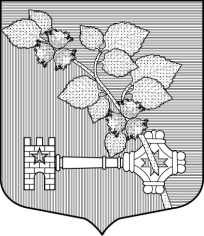 АДМИНИСТРАЦИЯ ВИЛЛОЗСКОГО ГОРОДСКОГО ПОСЕЛЕНИЯ ЛОМОНОСОВСКОГО РАЙОНАПОСТАНОВЛЕНИЕ № 340В соответствии с Федеральным законом от 26.12.2008 г. № 294-ФЗ «О защите прав юридических лиц и индивидуальных предпринимателей при осуществлении государственного контроля (надзора) и муниципального контроля», Постановлением Правительства Российской Федерации от 05.04.2010 г. № 215 «Об утверждении Правил подготовки докладов об осуществлении государственного контроля (надзора), муниципального контроля в соответствующих сферах деятельности и об эффективности такого контроля (надзора)», Областным законом Ленинградской области от 01.08.2017 г. № 60-ОЗ «О порядке осуществления муниципального земельного контроля на территории Ленинградской области», Уставом муниципального образования Виллозское городское поселение Ломоносовского района, администрация Виллозского городского поселения ПОСТАНОВЛЯЕТ:Утвердить Положение о порядке проведения мероприятий по муниципальному земельному контролю без взаимодействия с правообладателями земельных участков и оформления результатов таких мероприятий, порядке учета информации о неосвоении земельных участков их правообладателями на территории муниципального образования Виллозское городское поселение Ломоносовского района согласно Приложению.Настоящее постановление опубликовать (обнародовать) и разместить на официальном сайте администрации Виллозского городского поселения Ломоносовского района www.villozi-adm.ruНастоящее постановление вступает в силу с момента его опубликования (обнародования).Контроль за исполнением настоящего постановления оставляю за собой.УТВЕРЖДЕНОПостановлением администрации Виллозского городского поселения Ломоносовского районаот  25.07.2018 г. № 340 (Приложение)Положение о порядке проведения мероприятий по муниципальному земельному контролю без взаимодействия с правообладателями земельных участков и оформления результатов таких мероприятий, порядке учета информации о неосвоении земельных участков их правообладателями на территории муниципального образования Виллозское городское поселение Ломоносовского районаРаздел I. Порядок проведения мероприятий по муниципальному земельному контролю без взаимодействия с правообладателями земельных участков и оформления результатов таких мероприятийВ рамках осуществления муниципального земельного контроля на территории Виллозского городского поселения проводятся мероприятия по контролю без взаимодействия с правообладателями земельных участков в виде плановых (рейдовых) осмотров (обследований) земельных участков. Под плановыми осмотрами земельных участков понимается исследование их состояния и способов их использования.Задание на проведение мероприятий по контролю без взаимодействия с правообладателями земельных участков составляется уполномоченными должностными лицами органа муниципального контроля, с учетом информации, содержащейся в государственных и муниципальных информационных системах, открытых и общедоступных информационных ресурсах, архивных фондах, информации, полученной дистанционными методами (данные дистанционного зондирования, в том числе, аэрокосмические съемки, аэрофотосъемки), результатов почвенного, агрохимического, фитосанитарного, эколого- токсикологического обследований), информации, полученной по результатам визуального осмотра и другими способами.Задание на проведение мероприятий по контролю без взаимодействия с правообладателями земельных участков утверждается главой администрации и регистрируется в книге учета заданий.Задание на проведение мероприятий по контролю без взаимодействия с правообладателями земельных участков должно содержать:-дату и номер задания;-должность, фамилию и инициалы должностного лица, получающего задание.-сведения об обследуемых земельных участках (описание местоположения, адрес, кадастровый номер, площадь, вид разрешенного использования);-сведения, являющиеся основанием проведения осмотра;-перечень мероприятий, проводимых в рамках осмотра;-дату начала и окончания проведения осмотра;1.5  В случае выявления по итогам проведения осмотра признаков нарушения земельного законодательства, за которые предусмотрена административная и иная ответственность, результаты такого осмотра оформляются актом осмотра земельного участка по форме согласно приложению 1 к настоящему Положению. 1.6  Уполномоченные должностные лица в течение трех рабочих дней направляют главе администрации совместно с актом осмотра мотивированное представление в письменной форме с информацией о выявленных нарушениях.1.7  Глава администрации в течение пяти рабочих дней рассматривает мотивированное представление, утверждает акт осмотра земельного участка и при необходимости принимает решение о назначении внеплановой проверки, либо решение о внесении изменений в ежегодный план муниципальных проверок.1.8  В случае отсутствия по итогам проведения осмотра признаков нарушений земельного законодательства, за которые предусмотрена административная или иная ответственность, результаты такого обследования оформляются в виде сводного заключения об отсутствии нарушений земельного законодательства.Раздел II. Порядок учета информации о неосвоении земельных участков их правообладателями2.1 В рамках осуществления своей деятельности, органом муниципального контроля осуществляется ведение учета информации о неосвоении на территории Виллозского городского поселения земельных участков их правообладателями в течение трех лет, если иной срок не установлен законодательством Российской Федерации (далее- учет информации о неосвоении земельных участков).2.2  Информация о неосвоении земельных участков их правообладателями поступает в орган муниципального контроля в ходе проведения уполномоченными должностными лицами плановых (рейдовых) осмотров (обследований) земельных участков, указанных в п. 1.1 Положения.2.3  Учет информации о неосвоении земельных участков осуществляется путем ведения в электронном виде соответствующего реестра неиспользуемых земельных участков на территории Виллозского городского поселения по форме согласно приложению 2 к настоящему Положению.Раздел III Отчетность при осуществлении муниципального земельного контроля3.1 Ежегодно орган муниципального контроля подготавливает доклады об осуществлении муниципального земельного контроля, об эффективности такого контроля в соответствии с Правилами подготовки докладов об осуществлении государственного контроля (надзора), муниципального контроля в соответствующих сферах деятельности и об эффективности такого контроля (надзора), утвержденными постановлением Правительства Российской Федерации от 05.04.2010 года № 215.Приложение 1 к Положению, утвержденному Постановлением администрации Виллозского городского поселения	                                                                                                                        от 25.07.2018г. № 340Администрация Виллозского городского поселенияЛомоносовского района АКТ ОСМОТРА ЗЕМЕЛЬНОГО УЧАСТКА«      » 	20     г.	             №	проведен плановый (рейдовый) осмотр (обследование) земельного участка(указываются обстоятельства, выявленные при проведении осмотра земельного участка, признаки нарушения требований земельного законодательства, за которые предусмотрена административная и иная ответственность)Дополнительная информация:(заполняется при необходимости)(подпись и расшифровка подписи должностного лица, проводившего осмотр)Приложение: мотивированное представление должностного лица от «      »               20     г.Утверждаю(должность, подпись и расшифровка подписи руководителя органа муниципального контроля)Приложение 2к Положению, утвержденному Постановлением администрации Виллозского городского поселения	                                                                                                                        от 25.07.2018г. № 340РЕЕСТР НЕИСПОЛЬЗУЕМЫХ ЗЕМЕЛЬНЫХ УЧАСТКОВ НА ТЕРРИТОРИИ ВИЛЛОЗСКОГО ГОРОДСКОГО  ПОСЕЛЕНИЯ ЛОМОНОСОВСКОГО РАЙОНАот 25 июля 2018 годагп. Виллози«Об утверждении положения о порядке проведения мероприятий по муниципальному земельному контролю без взаимодействия с правообладателями земельных участков и оформления результатов таких мероприятий, порядке учета информации о неосвоении земельных участков их правообладателями на территории муниципального образования Виллозское городское  поселение Ломоносовского района»Вр. И. О. Главы администрации Виллозского городского поселения____________   Н.В. Почепцов(место составления акта)(должность, ФИО должностного лица, составившего акт)(кадастровый номер, местоположение, адрес участка)В результате осмотра земельного участка установлено, что(кадастровый номер, местоположение, адрес участка)В результате осмотра земельного участка установлено, что№ п/пДата поступления информацииКадастровый номер земельного участкаАдрес (местоположение) земельного участкаВид разрешенного использования земельного участкаПлощадь земельного участкаСрок неиспользования земельного участка